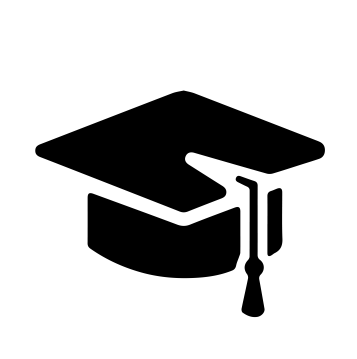 Всероссийский информационно – образовательный портал «Магистр»Веб – адрес сайта: https://magistr-r.ru/СМИ Серия ЭЛ № ФС 77 – 75609(РОСКОМНАДЗОР, г. Москва)МОП СФО Сетевое издание «Магистр»ИНН 4205277233 ОГРН 1134205025349Председатель оргкомитета: Ирина Фёдоровна К.ТЛФ. 8-923-606-29-50Е -mail: metodmagistr@mail.ruГлавный редактор: Александр Сергеевич В.Е-mail: magistr-centr@magistr-r.ruПриказ №011 от 25.10.2021г.О назначении участников конкурса «Всероссийский конкурс детских поделок «Бумажные фантазии»»Уважаемые участники, если по каким – либо причинам вы не получили электронные свидетельства в установленный срок (4 дня с момента регистрации) или почтовое извещение в период до 20.11.2021г., просьба обратиться для выяснения обстоятельств, отправки почтового номера, копий свидетельств и т.д. по электронной почте: metodmagistr@mail.ru№Учреждение, адресУчастникРезультат1ГКОУ «Школа-интернат №39», г. Нижний НовгородБуковская Марина Юрьевна, Зотина Виктория АлексеевнаI степень (победитель)2ГКОУ «Школа-интернат №39», г. Нижний НовгородБуковская Марина Юрьевна, Маслова Валерия ДмитриевнаI степень (победитель)